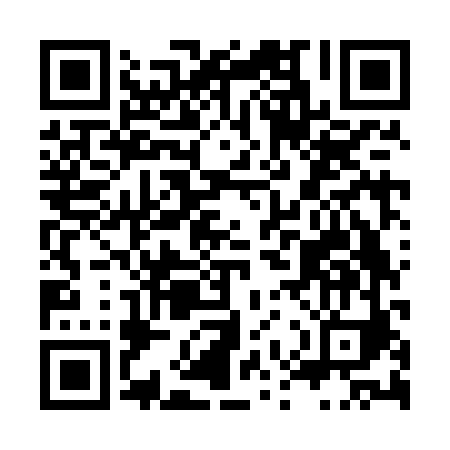 Prayer times for Dolnja Rjavica, SloveniaWed 1 May 2024 - Fri 31 May 2024High Latitude Method: Angle Based RulePrayer Calculation Method: Muslim World LeagueAsar Calculation Method: HanafiPrayer times provided by https://www.salahtimes.comDateDayFajrSunriseDhuhrAsrMaghribIsha1Wed3:415:4312:545:568:0610:002Thu3:395:4212:545:578:0810:023Fri3:375:4012:545:588:0910:044Sat3:345:3912:545:588:1010:075Sun3:325:3712:545:598:1210:096Mon3:295:3612:546:008:1310:117Tue3:275:3412:546:018:1410:138Wed3:255:3312:546:018:1510:159Thu3:235:3212:546:028:1710:1710Fri3:205:3012:546:038:1810:1911Sat3:185:2912:546:048:1910:2112Sun3:165:2812:546:048:2010:2313Mon3:135:2712:546:058:2210:2514Tue3:115:2512:546:068:2310:2715Wed3:095:2412:546:068:2410:3016Thu3:075:2312:546:078:2510:3217Fri3:055:2212:546:088:2610:3418Sat3:025:2112:546:098:2810:3619Sun3:005:2012:546:098:2910:3820Mon2:585:1912:546:108:3010:4021Tue2:565:1812:546:118:3110:4222Wed2:545:1712:546:118:3210:4423Thu2:525:1612:546:128:3310:4624Fri2:505:1512:546:138:3410:4825Sat2:485:1412:546:138:3510:5026Sun2:465:1312:556:148:3610:5227Mon2:445:1212:556:148:3710:5428Tue2:425:1212:556:158:3810:5629Wed2:405:1112:556:168:3910:5830Thu2:395:1012:556:168:4010:5931Fri2:375:1012:556:178:4111:01